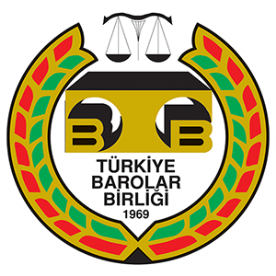 TÜRKİYE BAROLAR BİRLİĞİ İNSAN HAKLARI TEMALI RESİM YARIŞMASITürkiye Barolar Birliği Yönetim Kurulu tarafından, 10 Aralık İnsan Hakları günü etkinlikleri kapsamında, ilkokul ve ortaokul öğrencilerinde insan hakları konusunda farkındalık yaratmak amacıyla resim yarışması düzenlenmiştir. KONUYarışmanın konusu, “İnsan Hakları” olarak belirlenmiştir. KATILIM 
Yarışma, ilkokul ve ortaokul öğrencilerine açıktır.Her yarışmacı yarışmaya yalnız 1 (bir) resimle katılacaktır.Yarışmaya katılacak öğrenciler çalışmalarını insan hakları dendiğinde akıllarına gelen konularda kendi bilgi, duygu ve düşünceleriyle hazırlayacaklardır.Ekli form katılımcı tarafından eksiksiz olarak doldurulduktan sonra resimle birlikte gönderilecektir.BAŞVURU Resimler, aşağıdaki adrese posta yoluyla gönderilebilir. Türkiye Barolar BirliğiOğuzlar Mah. Barış Manço Cad. Av. Özdemir Özok Sokak, No: 8 06520 Balgat – ANKARA YARIŞMA TAKVİMİSon teslim tarihi: 1 Aralık 2017Sonuçların açıklanması: 7 Aralık 2017Ödül töreni: 9 Aralık 2017SEÇİCİ KURULAv. Eyyüp Sabri Çepik ( İnsan Hakları Merkezi Koordinatör Yönetim Kurulu Üyesi) Av. Bedia Ayşegül TansenAv. Hikmet DelebeAv. Nurhan Ünal ÖDÜLLERBirinci, ikinci ve üçüncü seçilen resim sahiplerine klasik eserlerin seçmelerinden oluşan kitap seti hediye edilecektir.DİĞER Türkiye Barolar Birliği, ödül alan ve yayımlanmaya değer bulunan eserleri, afiş, katalog, broşür vb. her türlü tanıtım malzemesi olarak kullanma hakkına sahip olacaktır.Yarışmada ödül alan eserlerin telif hakları eser sahibine aittir. Ancak yarışmaya katılımla birlikte Türkiye Barolar Birliği yayma, yayımlama, işleme vb. hakkına sahip olacaktır.  Ödüller birden fazla katılımcı arasında paylaştırılabilir. Gönderim sırasında doğabilecek zararlardan Türkiye Barolar Birliği sorumlu olmayacaktır. 